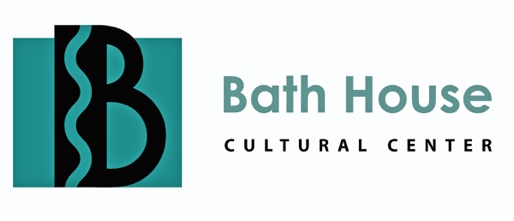 521 E. Lawther Dr.  Dallas, Texas 75218 • www.bathhousecultural.comCity of Dallas Office of Arts and CulturePRESS RELEASENew talent is discovered and celebrated in exhibition at the Bath HouseThe Bath House Cultural Center presents
Fresh Faces 2x2May 7-June 4, 2022Reception: Saturday, May 7, 2022 (6-8 PM)Featuring live music by Johnny HooperThe Bath House Cultural Center Fresh Faces 2x2, an invitational exhibition by local and regional artists, from May 7 to June 4, 2022.  An opening reception with the artists will be held on Saturday, May 7, from 6 to 8 PM.  The reception will include live music by Dallas artist Johnny Hooper.  This program is free and open to the public.Eleven years after its last installment at the Bath House Cultural Center, the exhibition Fresh Faces 2x2 is making a comeback in 2022.   The show was curated by Rita Barnard, a Dallas visual artist and curator.  The exhibition features twenty-three artists who have not exhibited their work at the Bath House Cultural Center in the past.  The Fresh Faces exhibition introduces unseen and new talent to the Bath House artistic community and creates an ideal environment for artists to share their works with new audiences. Rita Barnard is a devoted promoter of the arts who has demonstrated a deep interest in identifying unique artistic talent and in creating opportunities for local and regional artists.  Through her previous curatorial projects at the Bath House Cultural Center and other venues, including several exhibitions hosted at her very own art gallery, the Small Gallery, Rita has remained committed to highlighting the remarkable talent of discovered and yet-to-be-discovered artists from the Dallas-Fort Worth region.  By presenting Fresh Faces 2x2, the curator introduces the artists to the cultural center and to the community.  It is the hope of the curator and the center that this initial partnership with the artists will encourage future collaborations at the Bath House and other art spaces.The artists participating in the 2022 Fresh Faces exhibition are Future Akins, Dan Allen, Cristina Ayala, Roseline Bodiford, Darla Bostick, Elain Chang, Du Chau, Maureen Cole, Dan Collins, Anindita Dasgupta, Glen Gauthier, Bernarda Giacometti, Bryan Holguin, Martell Holloway, Tiny Irizarry, Andrea Lamarsaude, CJ Miller, Eliana Miranda, Daniel Moulden, Judi Parks, Jonathan Ramirez, Anastacia Sadeh, Alan Shepard, Kirk Sisco, Pam Southern, and Susan Sponsler.The Curator of the exhibition, Rita Barnard, is a celebrated visual artist in Dallas with a long career in visual arts, gallery management, and design.  For years, Rita ran The Small Gallery, in North Dallas, where she promoted the work of local and regional creators.  She has been in the freelance graphic arts business for more than thirty years and she also worked at advertising agencies, and in communications departments of several corporations.Press Photographs: To download press releases and print-resolution JPEG press photographs of this exhibition, please visit the Press Page at https://bathhouse.dallasculture.org/press/. Location and hours: The Bath House Cultural Center is located on the eastern shore of White Rock Lake at the end of Northcliff Dr. off of Buckner Blvd. at 521 E. Lawther, Dallas, TX 75218.  For general information about cultural programs at the Bath House Cultural Center, please visit the center’s website at http://www.bathhousecultural.com/  Viewing hours are Tuesday-Saturday from 12 noon to 6 PM.  The gallery is also open until 10 PM on nights with theater performances.  About the Center: The Bath House Cultural Center is a division of the City of Dallas Office of Arts and Culture.  The center is dedicated to fostering the growth, development and quality of multi-cultural arts within the City of Dallas.  The center emphasizes innovating visual and performing arts as well as other multi-discipline events throughout the year. Funding for the Bath House Cultural Center is provided by the City of Dallas, with additional support from the Texas Commission on the Arts.####